WC 16.11.20WALT Write about what makes me happy.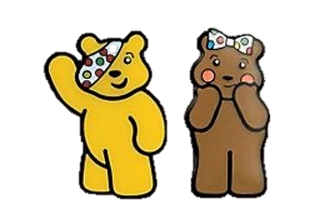 I can hear and represent the sounds in words I want to write. 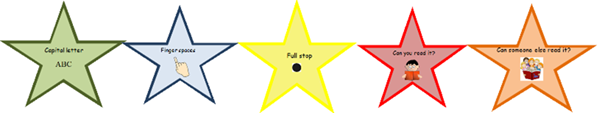 I can use finger spacesI can use a full stop